	Story Problems 2	(Whole Unknown)Note: Story Problem Card 3 is for use as an accommodation.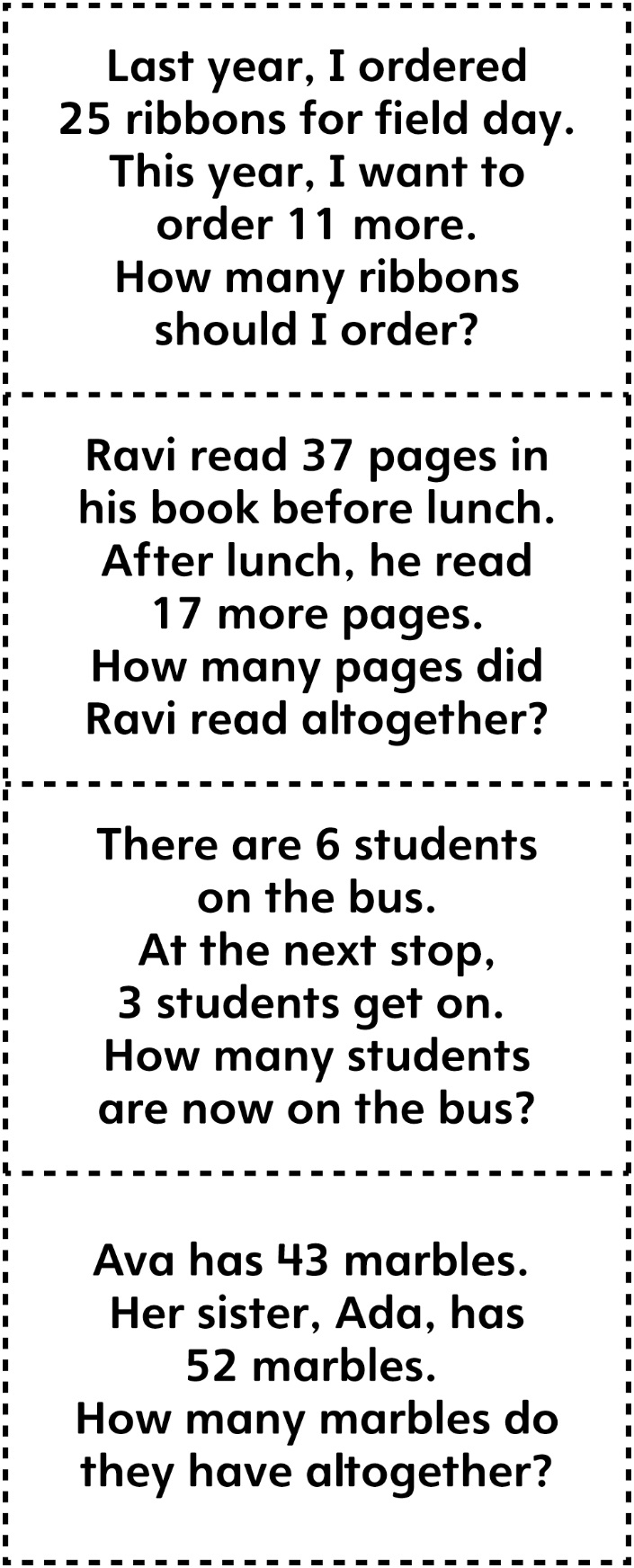 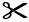 